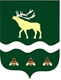 АДМИНИСТРАЦИЯЯКОВЛЕВСКОГО МУНИЦИПАЛЬНОГО РАЙОНА ПРИМОРСКОГО КРАЯ РАСПОРЯЖЕНИЕ О проведении муниципального этапа Всероссийского конкурса лидеров и руководителей детских и молодежных общественных объединений «Лидер XXI века»В целях поддержки талантливой молодежи, развития их компетенции, навыков, презентации собственных достижений и результатов, а так же выявление победителей для участия в региональном этапе конкурсаОтделу молодежной политики и спорта Администрации Яковлевского муниципального района (Шиловой Н.С.) совместно с отделом образования Администрации Яковлевского муниципального района (Селедцова Н.Е.):1.1. Организовать и провести с 08.06.2020 по 10.07.2020 года   муниципальный этап Всероссийского конкурса лидеров и руководителей детских и молодежных общественных объединений «Лидер XXI века» (далее – Конкурс).Утвердить положение о проведении Конкурса.Руководителям общеобразовательных учреждений обеспечить участие обучающихся в Конкурсе.Контроль исполнения настоящего распоряжения возложить на заместителя главы Яковлевского муниципального района Лисицкого С. В.Глава района - глава Администрации Яковлевского муниципального района                                          Н.В. Вязовик   Приложение № 1                                                                                                 к   распоряжению Администрации Яковлевского муниципального района 	                                                                                                 от _________________№_____-ра Положениео проведении муниципального этапа Всероссийского конкурса лидеров и руководителей детских и молодежных общественных объединений «Лидер XXI века»1.Общее положения1.1.В целях реализации Основ государственной молодежной политики Российской Федерации на период до 2025 года, утвержденных распоряжением Правительства Российской Федерации  от 29 ноября 2014 года № 2403-р, Планом мероприятий Федерального агентства по делам молодежи  в сфере реализации государственной молодежной политики на территории Российской Федерации на 2020 год, утвержденным приказом Федерального агентства по делам молодежи от 10.02.2020 г . № 38, на территории Российской Федерации проводится Всероссийский конкурс лидеров и руководителей детских и молодежных общественных объединений «Лидер XXI века» (далее - Конкурс)1.2. Конкурс направлен на выявление, развитие и поддержку лидеров и руководителей детских и молодежных общественных объединений, а также подготовку кадров для общественных организаций.1.3. Организаторами  Конкурса являются отдел Молодежной политики и спорта Администрации Яковлевского муниципального района и отдел образования Администрации Яковлевского муниципального района.2.Цели и задачи Конкурса2.1.Цель Конкурса: подготовка и обеспечение горизонтальных коммуникаций между молодыми лидерами и руководителями молодежных общественных объединений с высоким уровнем профессиональных и личностных компетенций, активно включенных в общественную деятельность, для реализации значимых проектов и других задач по развитию молодежной политики.2.2. Задачи Конкурса:- Создание социальных лифтов для молодых лидеров  и руководителей в общественной сфере из субъектов РФ;- Распространение и обмен успешными управленческими и социальными практиками в рамках работы в детских и молодежных общественных организаций;- Развитие движения наставничества в детских и молодежных общественных организаций;- Информирование молодежи о возможностях самореализации в общественной деятельности, содействие развитию общественной деятельности в детской и молодежной среде;- Формирование информационной базы лидеров и руководителей  молодежных общественных организаций, а также сообщества выпускников Конкурса;- Выработка у участников Конкурса таких качеств и навыков, как про активность, решительность, креативность, ответственность, умение отстаивать свое мнение.3.Номинации и участники Конкурса3.1. Участника конкурса могут быть граждане Российской Федерации в возрасте от 14 до 30 лет (включительно) – лидеры и руководители международных, общероссийских, межрегиональных, региональных и местных детских и молодежных общественных объединений.3.2. Участники Конкурса должны иметь стаж общественной работы или опыт участия в деятельности общественного объединения не менее 1 (одного) года.3.2.1. Документами, подтверждающими стаж общественной работы или опыт участия в деятельности общественного объединения могут являться: приказ о включении в состав организации, членский билет, справка от организации и другие аналогичные документы, подписанные руководителем общественного объединения или иным уполномоченным лицом.3.3. Государственные и муниципальные служащие,  а также работники подведомственных учреждений органов исполнительной власти, не могут являться участника Конкурса.3.4. Конкурс проводится по следующим номинациям:3.4.1. Лидер детского/молодежного общественного объединения в возрасте от 14 до 15 лет;3.4.2. Лидер детского/молодежного общественного объединения в возрасте от 16 до 17 лет;3.4.3. Лидер молодежного общественного объединения в возрасте от 18 до 23 лет;3.4.4. Лидер молодежного общественного объединения от 24 до 30 лет;3.4.5. Руководитель детского/молодежного общественного объединения в возрасте  от 18 до 23 лет;3.4.6. Руководитель детского/молодежного общественного объединения в возрасте от 24 до 30 лет. 3.5. В перечень конкурсных номинаций могут вноситься изменения и дополнения по предложению Оргкомитета Конкурса.3.6. Лидер – активный член молодежного или детского общественного объединения, участвующий в деятельности общественного объединения в качестве инициатора, координатора проекта и/или какого-либо мероприятия.3.7. Руководитель – лицо, возглавляющее молодежное или детское общественное объединение, избранное/назначенное в соответствии с требованиями законодательства.4. Этапы проведения и процедура участия в Конкурсе4.1. Конкурс проводится с 08.06.2020 – 10.07.2020 года.4.2. Регистрацию участников на Конкурс осуществляется  через автоматизированную информационную систему «Молодежь России»(myrosmol.ru) (далее – АИС «Молодежь России»).4.3. Для участия в конкурсе необходимо прислать на электронный адрес: tsikura@mail.ru  следующие материалы:- ссылку из социальной сети «Инстаграмм» или «Вконтакте» на видеоролик – рассуждение длительностью не более 1,5(полутора) минут по теме, определенной в Приложении № 1 к настоящему Положению в соответствии с выбранной номинацией.- презентацию до 7(семи) слайдов. Участнику необходимо рассказать о себе и своем личном вкладе в деятельность детского /молодежного общественного объединения, которое представляет конкурсант.- сканированную версию одного из документов, указанных в подпункте 3.2.1. настоящего Положения, подтверждающего  стаж работы в общественной организации.4.3. Оценка материалов муниципального этапа производится Экспертным  советом Конкурса в соответствии с критериями, изложенными в Приложении № 1 к настоящему Положению.4.5. По результатам оценки конкурсных материалов Экспертный совет определяет список участников, набравших наибольшее количество баллов. Список участников регионального этапа, определенный  Экспертным советом, утверждается Оргкомитетом Конкурса.4.6. Контактная информация: тел. 8(42371)94-4-05; 89532109862 tsikura@mail.ruПриложение № 1                                                                                              к   Положению  муниципального этапа Всероссийского конкурса лидеров и руководителей детских и молодежных общественных объединений«Лидер XXI века»  ПЕРЕЧЕНЬ И КРИТЕРИИ  ОЦЕНКИКонкурсных материалов  муниципального этапа Всероссийского конкурса лидеров и руководителей детских и молодежных общественных объединений «Лидер XXI века»отс. Яковлевка№       -ра№п/п№п/п№п/пНаименование критерияНаименование критерияНаименование критерияБаллыВидео-рассуждение на тему (одна на выбор)*:«Образ современного лидера и руководителя в молодежной среде»;«Перспективы развития детских  и молодежных общественных объединений в Россию».*Примечание: предложенные темы носят рамочный характер. Участники могут выступать как от своего лица и с учетом личного  опыта, так и рассуждать на основе научных/практических данных и фактов.Видео-рассуждение на тему (одна на выбор)*:«Образ современного лидера и руководителя в молодежной среде»;«Перспективы развития детских  и молодежных общественных объединений в Россию».*Примечание: предложенные темы носят рамочный характер. Участники могут выступать как от своего лица и с учетом личного  опыта, так и рассуждать на основе научных/практических данных и фактов.Видео-рассуждение на тему (одна на выбор)*:«Образ современного лидера и руководителя в молодежной среде»;«Перспективы развития детских  и молодежных общественных объединений в Россию».*Примечание: предложенные темы носят рамочный характер. Участники могут выступать как от своего лица и с учетом личного  опыта, так и рассуждать на основе научных/практических данных и фактов.Видео-рассуждение на тему (одна на выбор)*:«Образ современного лидера и руководителя в молодежной среде»;«Перспективы развития детских  и молодежных общественных объединений в Россию».*Примечание: предложенные темы носят рамочный характер. Участники могут выступать как от своего лица и с учетом личного  опыта, так и рассуждать на основе научных/практических данных и фактов.Видео-рассуждение на тему (одна на выбор)*:«Образ современного лидера и руководителя в молодежной среде»;«Перспективы развития детских  и молодежных общественных объединений в Россию».*Примечание: предложенные темы носят рамочный характер. Участники могут выступать как от своего лица и с учетом личного  опыта, так и рассуждать на основе научных/практических данных и фактов.Видео-рассуждение на тему (одна на выбор)*:«Образ современного лидера и руководителя в молодежной среде»;«Перспективы развития детских  и молодежных общественных объединений в Россию».*Примечание: предложенные темы носят рамочный характер. Участники могут выступать как от своего лица и с учетом личного  опыта, так и рассуждать на основе научных/практических данных и фактов.Видео-рассуждение на тему (одна на выбор)*:«Образ современного лидера и руководителя в молодежной среде»;«Перспективы развития детских  и молодежных общественных объединений в Россию».*Примечание: предложенные темы носят рамочный характер. Участники могут выступать как от своего лица и с учетом личного  опыта, так и рассуждать на основе научных/практических данных и фактов.1.1.Требования к содержанию:   1.     Аргументировать высказываемой позиции, наличие  примеров под аргументы, их качество и доказуемость.Требования к содержанию:   1.     Аргументировать высказываемой позиции, наличие  примеров под аргументы, их качество и доказуемость.До 10б.До 10б.До 10б.1.1.2 . Отражение личной позиции, а также демонстрация личной эффективности при реализации проектов/мероприятий;2 . Отражение личной позиции, а также демонстрация личной эффективности при реализации проектов/мероприятий;До 8б.До 8б.До 8б.1.1.Умение правильно подавать информацию (навыки публичного выступления , творческий подход к сьемке, уверенность при выступлении, умение заинтересовать аудиторию)Умение правильно подавать информацию (навыки публичного выступления , творческий подход к сьемке, уверенность при выступлении, умение заинтересовать аудиторию)До 7б.До 7б.До 7б.1.1.Примечание :- Соотношение сторон кадра 4:3 или 16:9 ;- Качество видео от 480 р;- Наличие хэштегов : #Лидер 21ЯМР, #Лидер XXI века, #МолодыеЛидеры, #ЛД21, #лидируемипобеждаем, #ЛидерыОбществаПримечание :- Соотношение сторон кадра 4:3 или 16:9 ;- Качество видео от 480 р;- Наличие хэштегов : #Лидер 21ЯМР, #Лидер XXI века, #МолодыеЛидеры, #ЛД21, #лидируемипобеждаем, #ЛидерыОбществаПримечание :- Соотношение сторон кадра 4:3 или 16:9 ;- Качество видео от 480 р;- Наличие хэштегов : #Лидер 21ЯМР, #Лидер XXI века, #МолодыеЛидеры, #ЛД21, #лидируемипобеждаем, #ЛидерыОбществаПримечание :- Соотношение сторон кадра 4:3 или 16:9 ;- Качество видео от 480 р;- Наличие хэштегов : #Лидер 21ЯМР, #Лидер XXI века, #МолодыеЛидеры, #ЛД21, #лидируемипобеждаем, #ЛидерыОбществаПримечание :- Соотношение сторон кадра 4:3 или 16:9 ;- Качество видео от 480 р;- Наличие хэштегов : #Лидер 21ЯМР, #Лидер XXI века, #МолодыеЛидеры, #ЛД21, #лидируемипобеждаем, #ЛидерыОбщества2.Презентация (до 7 слайдов):Презентация (до 7 слайдов):Презентация (до 7 слайдов):Презентация (до 7 слайдов):2.Лаконичность и емкость преподносимой информации;Лаконичность и емкость преподносимой информации;Лаконичность и емкость преподносимой информации;Лаконичность и емкость преподносимой информации;До 9б.До 9б.2.Креативность идей и проектов, описываемых в презентации;Креативность идей и проектов, описываемых в презентации;Креативность идей и проектов, описываемых в презентации;Креативность идей и проектов, описываемых в презентации;До 6б.До 6б.2.Демонстрация уровня личной вовлеченности и личного вклада в деятельность своего объединения;Демонстрация уровня личной вовлеченности и личного вклада в деятельность своего объединения;Демонстрация уровня личной вовлеченности и личного вклада в деятельность своего объединения;Демонстрация уровня личной вовлеченности и личного вклада в деятельность своего объединения;До 10б.До 10б.Творческий подход при оформлении презентации (использование необычных форматов презентации, анимации и т.д.).Творческий подход при оформлении презентации (использование необычных форматов презентации, анимации и т.д.).Творческий подход при оформлении презентации (использование необычных форматов презентации, анимации и т.д.).Творческий подход при оформлении презентации (использование необычных форматов презентации, анимации и т.д.).До 15 б.До 15 б.Общее возможное количество баллов:Общее возможное количество баллов:Общее возможное количество баллов:Общее возможное количество баллов:Общее возможное количество баллов:65б.65б.